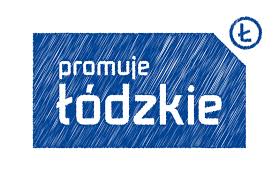 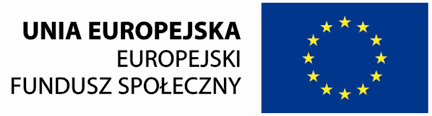 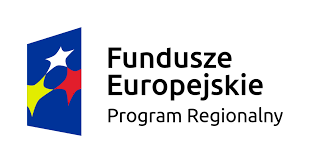 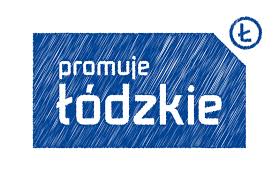 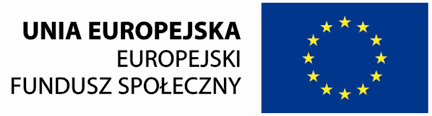 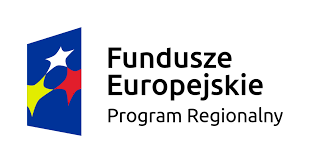 Projekt współfinansowany z Unii Europejskiej w ramach Europejskiego Funduszu Społecznego.Projekt współfinansowany z Unii Europejskiej w ramach Europejskiego Funduszu Społecznego.Projekt współfinansowany z Unii Europejskiej w ramach Europejskiego Funduszu Społecznego.Projekt współfinansowany z Unii Europejskiej w ramach Europejskiego Funduszu Społecznego.„Szkolenia z języka angielskiego dla osób z województwa łódzkiego.”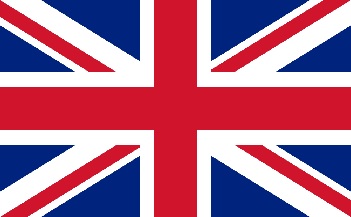 „Szkolenia z języka angielskiego dla osób z województwa łódzkiego.”„Szkolenia z języka angielskiego dla osób z województwa łódzkiego.”„Szkolenia z języka angielskiego dla osób z województwa łódzkiego.”Osób  powyżej 25 roku życia z wykształceniem średnimOsób w wieku 50+Zamieszkałych na terenie woj. łódzkiegoOsób pracujących, bezrobotnych, biernych zawodowoOsób  powyżej 25 roku życia z wykształceniem średnimOsób w wieku 50+Zamieszkałych na terenie woj. łódzkiegoOsób pracujących, bezrobotnych, biernych zawodowoSzkolenie z języka angielskiego poziom A1, A2Egzamin zewnętrzny potwierdzający nabyte kwalifikacje,Materiały szkoleniowe Szkolenie z języka angielskiego poziom A1, A2Egzamin zewnętrzny potwierdzający nabyte kwalifikacje,Materiały szkoleniowe Bezpłatne kursy językowe!Bezpłatne kursy językowe!Bezpłatne kursy językowe!Bezpłatne kursy językowe!Gminna Biblioteka Publiczna w DmosinieTelefonicznie: 46 874-62-30mailowo: bibl.dmosin@wp.plZapisy do 07 października 2019r.Gminna Biblioteka Publiczna w DmosinieTelefonicznie: 46 874-62-30mailowo: bibl.dmosin@wp.plZapisy do 07 października 2019r.Gminna Biblioteka Publiczna w DmosinieTelefonicznie: 46 874-62-30mailowo: bibl.dmosin@wp.plZapisy do 07 października 2019r.